Publicado en Madrid el 28/06/2024 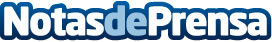 España encabeza la lista de países que más subcontrata proveedores externos en las empresas del sector automociónEsta es una de las principales conclusiones obtenidas en el Informe 'Outsourcing en la Automoción' elaborado por Gi BPO. Según el 33% de los encuestados, los procesos que más están subcontratando las empresas son la logística y la producción, seguidos del marketing (29%), pruebas (24%) y sistemas informáticos internos (22%)Datos de contacto:Asunción Aparicio DíazTrescom610085559Nota de prensa publicada en: https://www.notasdeprensa.es/espana-encabeza-la-lista-de-paises-que-mas Categorias: Motociclismo Automovilismo Madrid Logística Recursos humanos Industria Automotriz Consultoría http://www.notasdeprensa.es